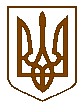 ДЕРЖЗГЕОКАДАСТР                                                                          Головне управління Держгеокадастру в Івано-Франківській областіВідділ  Держземагентства у Галицькому   районівул. Я.Осмомисла, 3а, м. Галич, 77101   тел.(факс), (03431)2/27-28E-mail: Galych_iv@dazru.gov.ua   Код ЄДРПОУ  3852151304.12.2015р. №  22-28-99.2-540/2-15                                                                                                     Сербин Наталії вул. Федика, 207  с. Вікторів               Відділ Держгеокадастру у Галицькому районі вносить уточнення до оприлюдненої Вами публічної інформації по Вікторівській сільській раді та розширений склад сільськогосподарських угідь.             1. Станом на 01.12.2015р.,  згідно матеріалів державної статистичної звітності (форми №6-зем), по Вікторівській сільській раді у межах населеного пункту с. Вікторів, обліковується  сільськогосподарських угідь, не наданих у власність або користування конкретним особам, загальною площею – 413,93га, в т.ч. пасовищ - 323,55га, ріллі -79.87га, сінокосів – 10,5га. Якісна характеристика  даних угідь у формі 6-зем не відображається, тому наскільки привабливими для конкретних осіб можуть бути конкретні ділянки не відомо.              2. Станом на 01.12.2015р.  згідно матеріалів державної земельної звітності (форми 6-зем) на території Вікторівської сільської ради Галицького району Івано-Франківської області (КОАТУУ 2621281200, зона 02, квартал 001) облікується:сільськогосподарських угідь, які ще не надані у власність і користування – 54,18га, з них ріллі 52,92га. В.о. начальника відділу                                                                            Озарко В.І.                                                                    Я. Алексеєнко